Hop to Four Seasons Hotel Westlake Village for Easter Celebrations in the Conejo ValleyMarch 9, 2023,  Los Angeles, Westlake Village, U.S.A.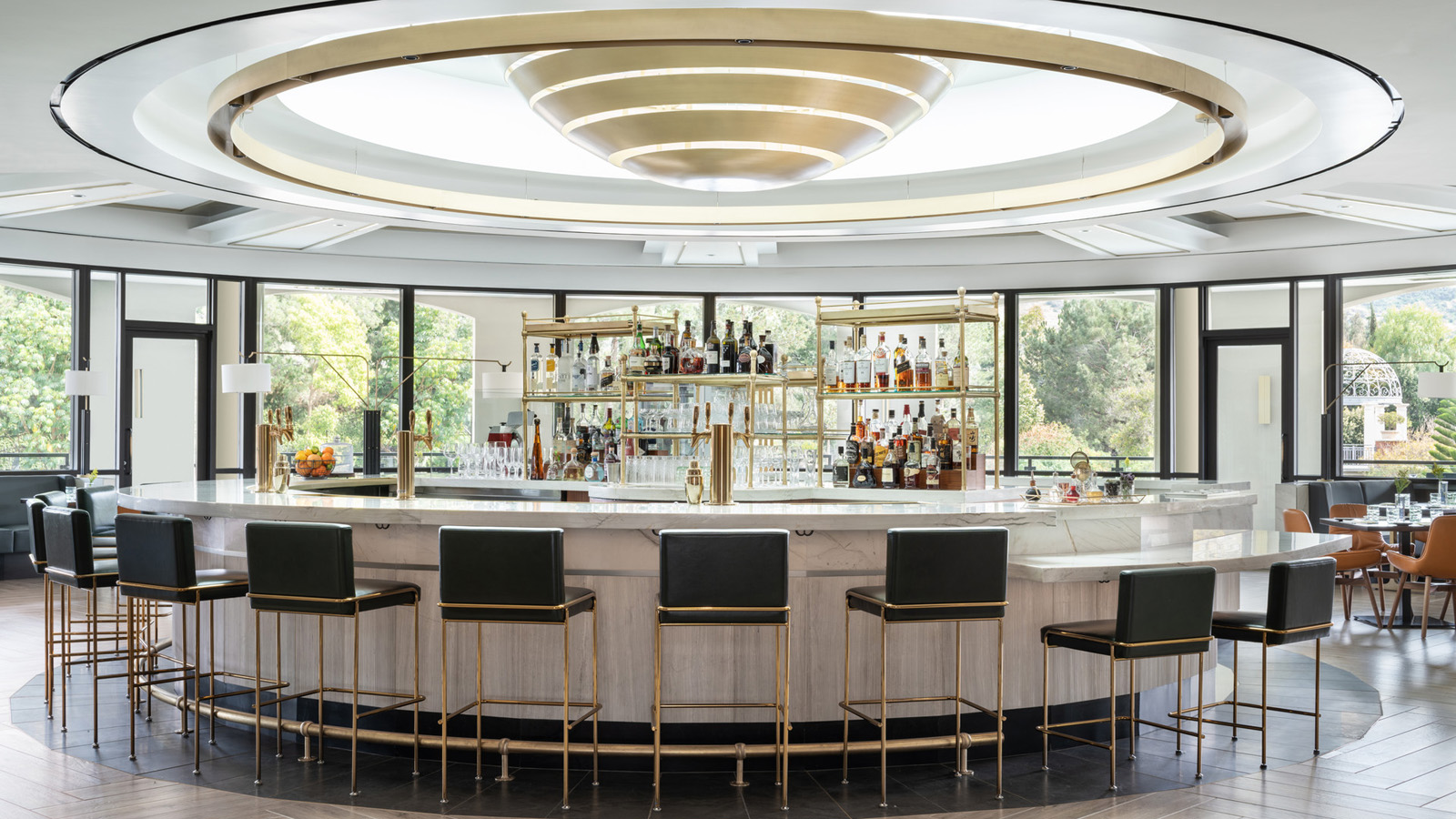 Four Seasons Hotel Westlake Village celebrates the Easter holiday with seasonal dining and family-friendly activities in honour of the region’s namesake.   Tucked within Los Angeles County’s northern city limits, the Conejo Valley earned its name from the early Spanish settlers who inhabited the region in the late 1800s and discovered the large population of desert cottontail and brush rabbit species (conejo is Spanish for rabbit). Today, bunnies abound in the nature immersed southern California destination.   Coin & Candor Easter Brunch Chef Jesus Medina presents a seasonally-inspired Easter Brunch inside Coin & Candor, a California brasserie. The four-course prix fixe menu offered Sunday, April 9, 2023 is USD 112 per person plus tax and gratuities. Also offered on this day is the a la carte children’s menu featuring kids' classics. Reservations may be made online. Coin & Candor Easter Brunch Menu   Amuse Bouche Oyster - pickled apple, milk, meyer lemon  Appetizer (choice of)  Weiser Farm Melon – spicy pumpkin seeds, cucumber, prosciutto, smoked honey vinaigrette  Strawberries – rhubarb, arugula, goat ice cream, Ojai olive oil  Stone Fruit and Tomatoes – burrata, watercress, Thai basil  Pan Seared Scallop – artichoke, asparagus, osteria caviar, peas  Entr&eacute;e (choice of)  Spring Lamb Rib – labneh, herb salad, pickles, chipotle harissa, jus  Pork Cheeks – soubise, cherry, plums, turnips  Lobster – celery root, peas, chanterelles, jus  Spring Risotto – peas, spring onion, fennel, parmesan  Dessert (choice of)   Robin’s Egg mango passion Bavarian, phyllo nest, white chocolate ganache  Garden Carrot Cake cream cheese cremeux, spiced caramel, pineapple sorbet  Chocolate Nest dark chocolate, flourless gateau, vanilla bean ice cream  Festive Easter Offerings on Sunday, April 9, 2023All activities are available to overnight Hotel guests and Coin & Candor brunch guests. Pictures with the Easter Bunny - The Easter Bunny will be available for pictures inside the Hotel from 10:00 am to 1:00 pm.  RELATEDPRESS CONTACTS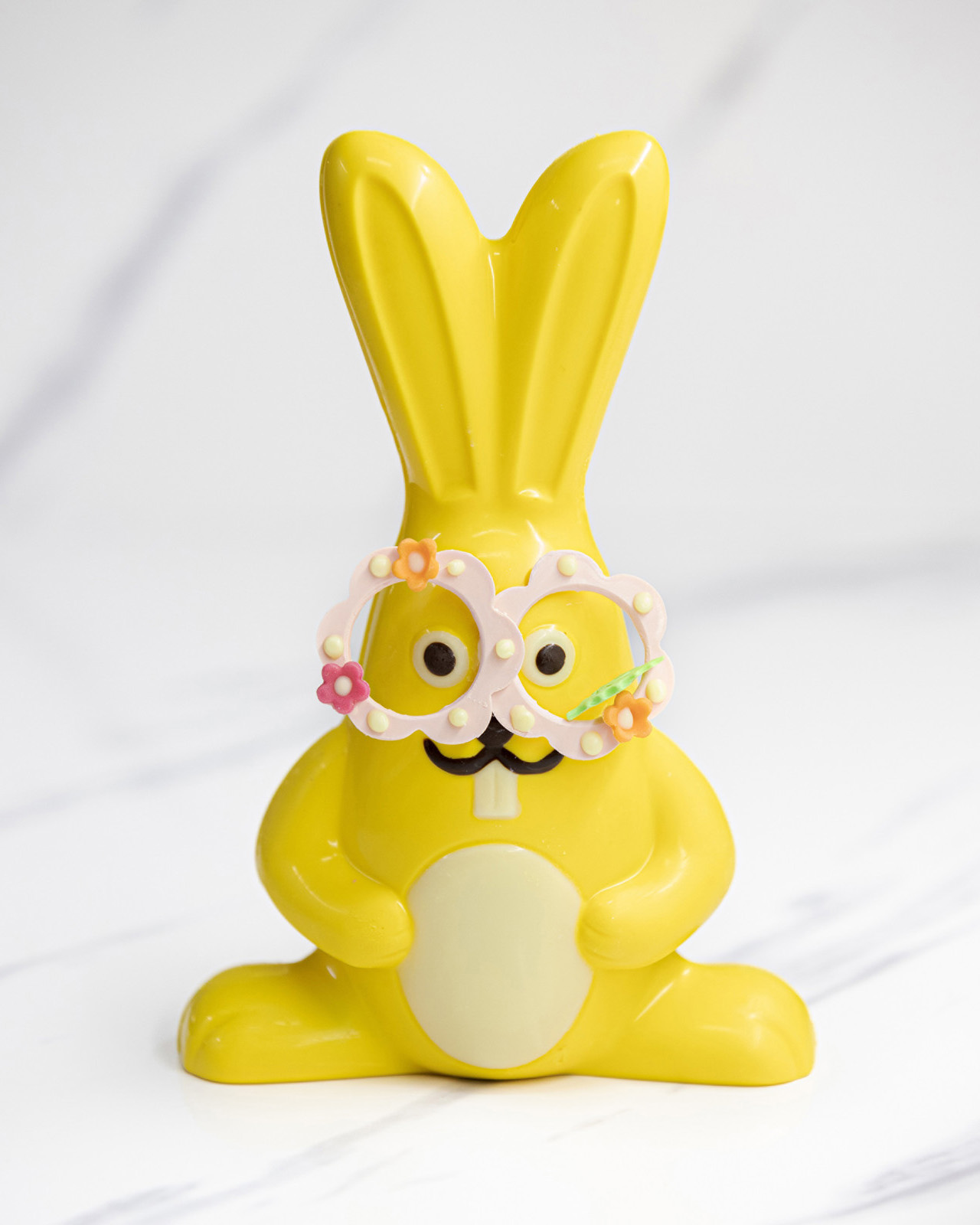 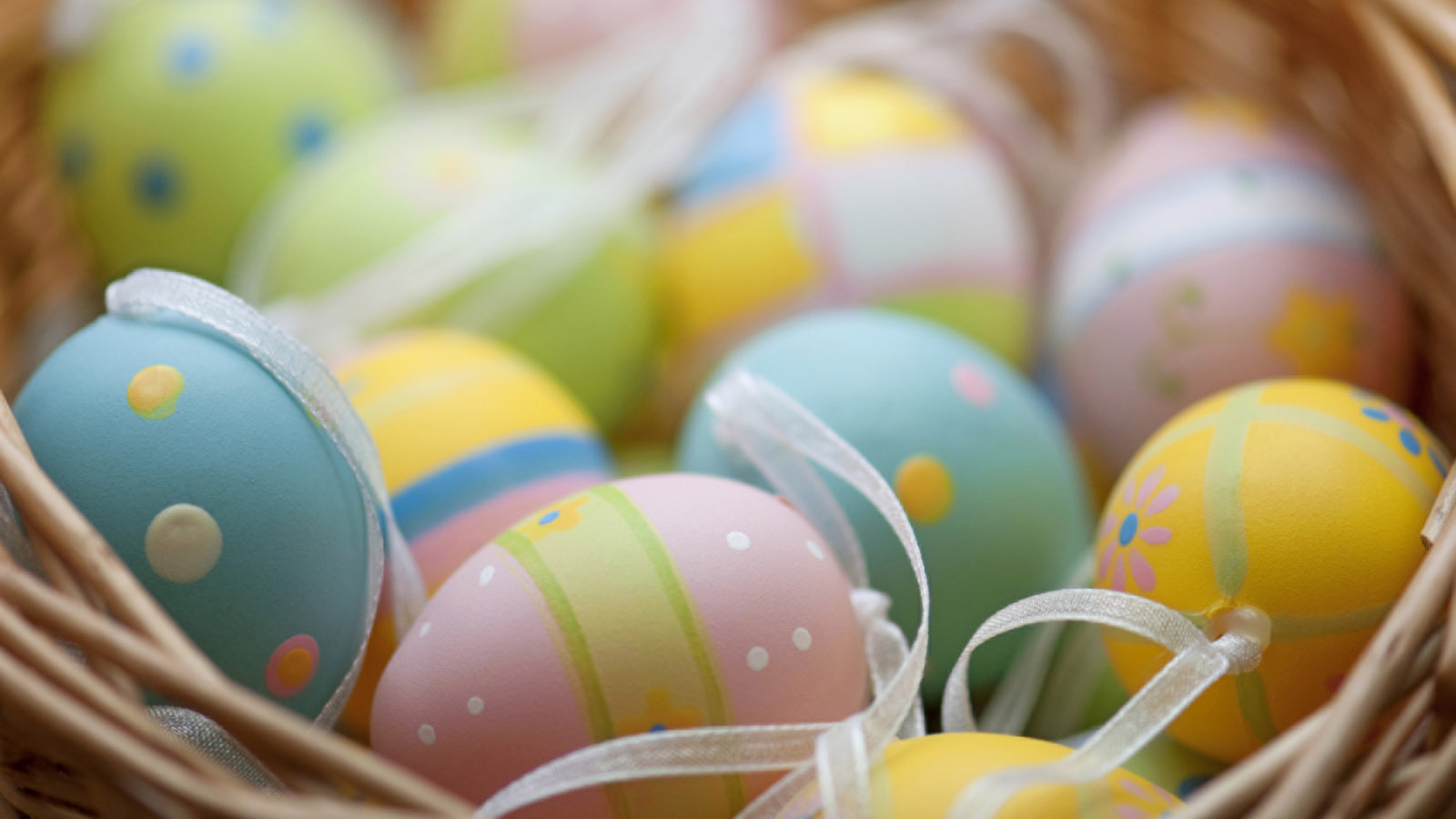 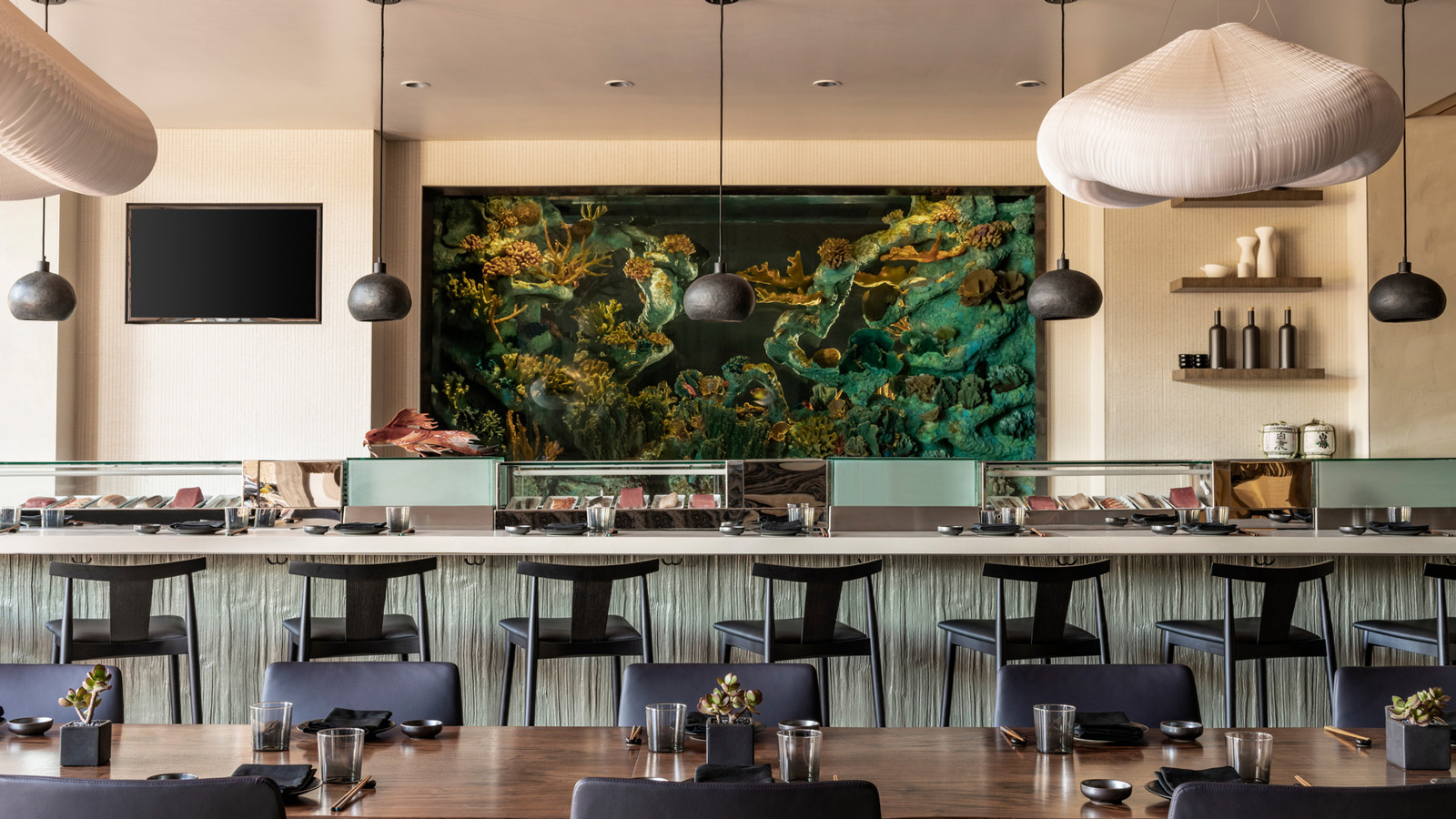 March 1, 2023,  Los Angeles, Westlake Village, U.S.A.Onyx Reopens Inside Four Seasons Hotel Westlake Village https://publish.url/westlakevillage/hotel-news/2023/onyx-reopening.html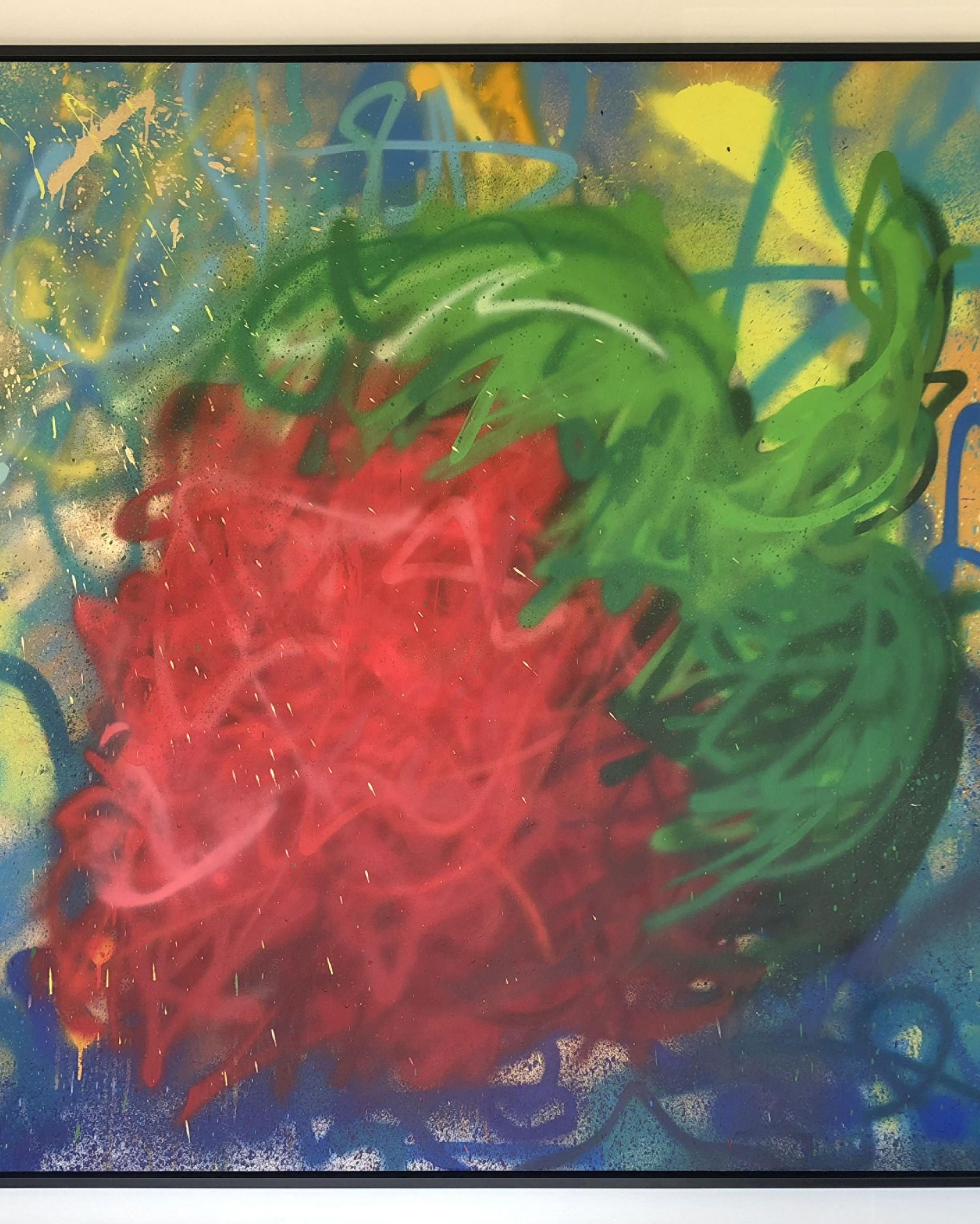 January 30, 2023,  Los Angeles, Westlake Village, U.S.A.Street Artist MegZany Debuts Bold Fine Art Collection Inside Four Seasons Hotel Westlake Village https://publish.url/westlakevillage/hotel-news/2023/art-collaboration-with-megzany.html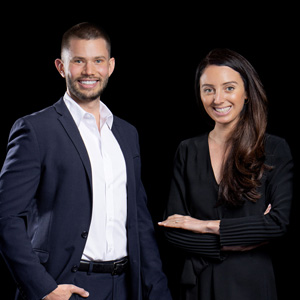 Jacqueline Kerns and Harley PotterPublic Relations & Communications TeamTwo Dole DriveWestlake VillageUSApublicrelations.westlakevillage@fourseasons.com+1 818 575 3089